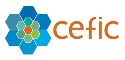 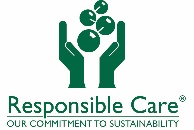 European Responsible Care Awards 2018
Application FormComplete and return to RCAwards@cefic.be by 29 June 2018 (+ 32 2 676 72 29).Contact details:Project information: Responsible Care categoryA project can only be submitted to one category. The category is determined by your project's main activity.Choose your project category:□  Chemical Safety				□  Environmental Responsibility □  Sustainable Workplace				□  National Associations AwardProject’s summary 
Please describe your project, outlining its aim and objectives. (Max 600 words).Action Plan/Timeline 
Please list the past and future actions, deliverables and milestones of your project or programme, together with implementation dates. (Max 600 words)Additional information Additional supporting materials for your entry (short video, powerpoint presentation, brochures, etc.) which show the project and its effectiveness, must also be submitted in a clear, concise and well-presented form.  Only submit information about the project: generic marketing material is not appropriate.Email your application form and supporting material (if any) to RCAwards@cefic.be by 29th June 2018.Organisation name:Signed up to Responsible Care:YES/NO Number of site employees:Short description of organisation activity (briefly present your organisation) (Max 300 words):Short description of organisation activity (briefly present your organisation) (Max 300 words):Contact person:Function:Address:Post Code:City:Country:Email: Phone:Project title:Project Facebook page (if any):Project Twitter account (if any):Start date:End date (if applicable)